Writing a setting descriptionRead the description. Can you see what the writer has done to make it a great piece of writing? Spot each of these things and find some more examples.PUNCTUATION – Capital letters, full stops, commasEXPANDED NOUN PHRASES - three different sized chairsADJECTIVES - bright yellowSIMILES - red like a letter boxDIFFERENT SENTENCE STARTERS CONJUNCTIONS – and , so, but, because, or, untilThe room was large and the walls were bright yellow like the summer sun.  In one corner were three different sized chairs.  One was enormous and soft, with a fluffy patterned cushion. The second was medium sized and made out of wood. The smallest chair was painted red like a letter box.  On the dining room table were three stripy, blue bowls and three shiny spoons.What to include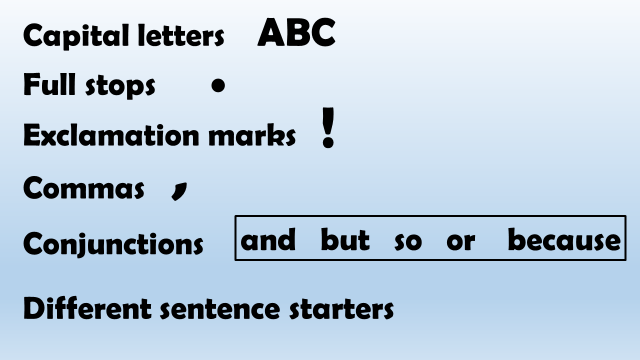 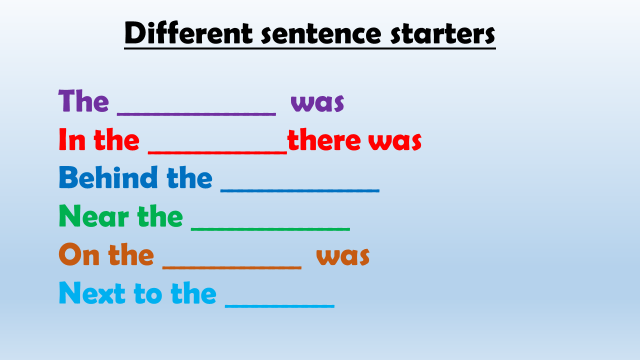 